ПОСТАНОВЛЕНИЕАдминистрации  муниципального образования «Маловоложикьинское»от « 25 » ноября 2013 года                                                                                                 №  50 Об администрировании доходов и источников финансирования дефицита  бюджета  МО «Маловоложикьинское» В соответствии со ст. 160.1 Бюджетного кодекса Российской Федерации, Порядком осуществления  бюджетных полномочий главного администратора, утверждённого Постановлением главы  Администрации Можгинского района №141 от 25.03.2009 года (в редакции от 30.06.2009 г №432) ПОСТАНОВЛЯЮ:      1. Закрепить за Администрацией муниципального образования  «Маловоложикьинское» источники доходов и источников финансирования дефицита  бюджета муниципального образования  «Маловоложикьинское» по кодам бюджетной классификации Российской Федерации согласно приложению 1 к настоящему постановлению.      2. Закрепить за Управлением финансов Администрации муниципального образования «Можгинский район» источники финансирования дефицита  бюджета муниципального образования  «Маловоложикьинское» по кодам бюджетной классификации Российской Федерации согласно приложению 2  к настоящему постановлению.      3. Наделить администрацию муниципального образования «Маловоложикьинское» следующими полномочиями администратора доходов:осуществлять начисление, учет и контроль за правильностью исчисления, полнотой и своевременностью осуществления платежей в бюджет, пеней и штрафов по ним;осуществлять взыскание задолженности по платежам в бюджет, пеней и штрафов;принимать решение о возврате излишне уплаченных (взысканных) платежей в бюджет, пеней и штрафов, а также процентов за несвоевременное осуществление такого возврата и процентов, начисленных на излишне взысканные суммы, и представлять заявку на возврат в орган Федерального казначейства для осуществления возврата в порядке, установленном Министерством финансов Российской Федерации;принимать решение о зачете (уточнении) платежей в бюджеты бюджетной системы Российской Федерации и представлять уведомление в орган Федерального казначейства.     4. Настоящее постановление вступает в действие с 1 января 2014 года.     5. Признать утратившим силу постановление администрации муниципального образования  «Маловоложикьинское» от 21 декабря 2012 года №45 «Об администрировании доходов и источников финансирования дефицита  бюджета  МО «Маловоложикьинское» с 31 декабря 2013 года.     6. Контроль за исполнением данного Постановления оставляю за собой.Глава  муниципального образования «Маловоложикьинское »                                                                                      А. А. Городилова   Приложение 1К постановлению администрации  МО «Маловоложикьинское »от  25.11.2013 года № 50Перечень видов доходов и источников финансирования дефицита бюджета муниципального образования «Маловоложикьинское »Приложение 2к постановлению администрацииМО «Маловоложикьинское »от  25.11.2013 года № 50Перечень видов доходов и источников финансирования дефицита бюджета муниципального образования «Маловоложикьинское »Администрация  муниципального образования «Маловоложикьинское» 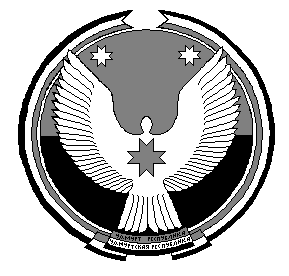  «Вуж Тылой» муниципал кылдытэтлэнадминистрациезКод администратораКоды бюджетной классификацииНаименование6071 08 04020 01 1000 110Государственная пошлина за совершение нотариальных действий  должностными  лицами органов местного  самоуправления, уполномоченными в соответствии с законодательными  актами Российской Федерации на совершение нотариальных действий6071 08 07175 01 1000 110Государственная пошлина за выдачу органом местного самоуправления поселения специального разрешения на движение по автомобильным дорогам транспортных средств, осуществляющих перевозки опасных, тяжеловесных и (или) крупногабаритных грузов, зачисляемая в бюджеты поселений6071 11 01050 10 0000 120Доходы в виде прибыли, приходящейся на доли в уставных (складочных) капиталах хозяйственных товариществ и обществ, или дивидендов по акциям, принадлежащим поселениям6071 11 02033 10 0000 120Доходы от размещения временно свободных средств бюджетов поселений6071 11 02085 10 0000 120Доходы от размещения сумм, аккумулируемых в ходе  проведения  аукционов по продаже акций, находящихся в собственности поселений6071 11 03050 10 0000 120Проценты, полученные от  предоставления бюджетных  кредитов  внутри  страны  за счет средств бюджетов поселений6071 11 05025 10 0000 120Доходы, получаемые в виде арендной платы, а также средства от продажи права на заключение договоров аренды за земли, находящиеся в собственности поселений (за исключением земельных участков муниципальных бюджетных и автономных учреждений)6071 11 05027 10 0000 120Доходы, получаемые  в виде арендной платы  за земельные участки, расположенные в полосе отвода автомобильных дорог общего пользования местного значения, находящихся в собственности поселений6071 11 05035 10 0000 120Доходы  от  сдачи  в  аренду  имущества,  находящегося  в   оперативном управлении органов управления поселений и созданных ими  учреждений (за исключением имущества муниципальных бюджетных и автономных учреждений)6071 11 07015 10 0000 120Доходы от перечисления части прибыли, остающейся после уплаты налогов и иных обязательных платежей муниципальных унитарных предприятий, созданных поселениями.6071 11 08050 10 0000 120 Средства, получаемые от передачи имущества, находящегося в собственности поселений  (за исключением имущества муниципальных бюджетных и автономных учреждений,  а  также  имущества муниципальных унитарных предприятий, в  том числе казенных), в залог,  в  доверительное управление  6071 11 09015 10 0000 120   Доходы  от  распоряжения   правами   на   результаты   интеллектуальной деятельности военного, специального и двойного назначения, находящимися в собственности поселений6071 11 09025 10 0000 120 Доходы  от  распоряжения  правами  на   результаты   научно-технической деятельности, находящимися в собственности поселений  6071 11 09035 10 0000 120Доходы от эксплуатации и использования имущества автомобильных дорог, находящихся в собственности поселений.6071 11 09045 10 0011 120Прочие поступления от использования имущества, находящегося в собственности поселений (за исключением имущества муниципальных бюджетных и автономных учреждений, а также имущества муниципальных унитарных предприятий, в том числе казенных)6071 11 09045 10 0012 120Прочие поступления от использования имущества, находящегося в собственности поселений (за исключением имущества муниципальных автономных учреждений, а также имущества муниципальных унитарных предприятий, в том числе казенных) (плата за найм)6071 12 05050 10 0000 120 Плата за пользование водными объектами, находящимися в собственности поселений6071 13 01540 10 0000 130 Плата за  оказание услуг по присоединению объектов дорожного сервиса к автомобильным дорогам общего пользования местного значения, зачисляемая в бюджеты поселений6071 13 01995 10 0000 130Прочие доходы от оказания платных услуг (работ) получателями средств бюджетов поселений 6071 13 02065 10 0000 130Доходы, поступающие в порядке возмещения расходов, понесенных в связи с эксплуатацией имущества поселений6071 13 02995 10 0000 130Прочие доходы от компенсации затрат бюджетов поселений 6071 14 01050 10 0000 410Доходы от продажи квартир, находящихся в собственности поселений6071 14 02052 10 0000 410Доходы  от  реализации  имущества, находящегося в оперативном  управлении  учреждений,  находящихся  в ведении органов управления  поселений (за исключением имущества муниципальных бюджетных и автономных учреждений), в  части  реализации  основных    средств по указанному имуществу6071 14 02052 10 0000 440Доходы от  реализации  имущества, находящегося в оперативном  управлении  учреждений,  находящихся  в  ведении органов управления поселений (за исключением имущества муниципальных бюджетных и автономных учреждений), в части  реализации  материальных   запасов по указанному имуществу6071 14 02053 10 0000 410Доходы от реализации иного имущества, находящегося в собственности поселений (за исключением имущества муниципальных бюджетных и автономных учреждений, а также имущества муниципальных унитарных предприятий, в том числе казенных), в части реализации основных средств по указанному имуществу6071 14 02053 10 0000 440Доходы от реализации иного имущества, находящегося в собственности поселений (за исключением имущества муниципальных бюджетных и автономных учреждений, а также имущества муниципальных унитарных предприятий, в том числе казенных), в части реализации материальных запасов по указанному имуществу6071 14 03050 10 0000 410Средства от распоряжения и реализации  конфискованного и иного имущества, обращенного в доходы поселений  (в части  реализации основных средств по указанному имуществу)6071 14 03050 10 0000 440Средства от распоряжения и реализации конфискованного и иного имущества, обращенного в доходы поселений (в части реализации материальных запасов по указанному имуществу)6071 14 04050 10 0000 420Доходы от продажи нематериальных активов, находящихся в собственности поселений6071 14 06013 10 0000 430Доходы от продажи земельных участков, государственная собственность на которые не разграничена и которые расположены на границах поселений6071 14 06025 10 0000 430Доходы от продажи земельных участков, находящихся в собственности поселений (за исключением земельных участков муниципальных бюджетных и автономных учреждений)6071 15 02050 10 0000 140Платежи, взимаемые органами управления (организациями) поселений, за выполнение определенных функций6071 16 18050 10 0000 140Денежные взыскания (штрафы) за нарушение бюджетного законодательства (в части бюджетов поселений)6071 16 21050 10 0000 140Денежные взыскания (штрафы) и иные суммы, взыскиваемые с лиц, виновных в совершении преступлений, и в возмещение ущерба имуществу, зачисляемые в бюджеты поселений6071 16 23051 10 0000 140Доходы от возмещения ущерба при возникновении страховых случаев по обязательному страхованию гражданской ответственности, когда выгодоприобретателями выступают получатели средств бюджетов поселений.6071 16 23052 10 0000 140Доходы от возмещения ущерба при возникновении иных страховых случаев, когда выгодоприобретателями выступают получатели средств бюджетов поселений6071 16 25074 10 0000 140Денежные взыскания (штрафы) за нарушение лесного законодательства, на лесных участках, находящихся в собственности поселений6071 16 25085 10 0000 140Денежные взыскания (штрафы) за нарушение водного законодательства на водных объектах, находящихся в собственности поселений6071 16 30015 01 0000 140 Денежные взыскания (штрафы) за нарушение правил перевозки крупногабаритных и тяжеловесных грузов по автомобильным дорогам общего пользования местного значения поселений6071 16 32000 10 0000 140Денежные взыскания, налагаемые в возмещение ущерба, причиненного в результате незаконного или нецелевого использования бюджетных средств  (в  части бюджетов поселений)6071 16 33050 10 0000 140Денежные взыскания (штрафы) за нарушение законодательства Российской Федерации о размещении заказов на поставки товаров, выполнение работ, оказание услуг для нужд поселений6071 16 37040 10 0000 140 Поступления  сумм в возмещение вреда, причиняемого автомобильным дорогам местного значения    транспортными средствами, осуществляющими перевозки тяжеловесных и  (или) крупногабаритных грузов, зачисляемые в бюджеты поселений   6071 16 46000 10 0000 140Поступления сумм в возмещение ущерба в связи с нарушением исполнителем (подрядчиком) условий государственных контрактов или иных договоров, финансируемых за счет средств муниципальных дорожных фондов поселений, либо в связи с уклонением от заключения таких контрактов или иных договоров6071 16 90050 10 0000 140Прочие поступления от  денежных  взысканий  (штрафов)  и  иных   сумм в возмещение ущерба, зачисляемые в бюджеты поселений6071 17 01050 10 0000 180Невыясненные поступления, зачисляемые в  бюджеты поселений6071 17 02020 10 0000 180Возмещение потерь сельскохозяйственного производства, связанных с изъятием сельскохозяйственных угодий, расположенных на территориях поселений (по обязательствам, возникшим  до 1 января 2008 года)6071 17 05050 10 0000 180Прочие неналоговые доходы бюджетов поселений607    2 02 01001 10 0000 151Дотации бюджетам поселений на выравнивание бюджетной обеспеченности607    2 02 01003 10 0000 151Дотации бюджетам поселений на поддержку мер по обеспечению сбалансированности бюджетов607    2 02 01999 10 0000 151Прочие дотации бюджетам поселений6072 02 02088 10 0001 151Субсидии бюджетам поселении на обеспечение мероприятий по капитальному ремонту многоквартирных домов за счет средств, поступивших от государственной корпорации Фонд содействия реформированию жилищно-коммунального хозяйства6072 02 02089 10 0001 151Субсидии бюджетам поселении на обеспечение мероприятий по капитальному ремонту многоквартирных домов за счет средств бюджетов 6072 02 02999 10 0104 151Субсидии бюджетам поселений на благоустройство сельских поселений6072 02 02999 10 0110 151Субсидии бюджетам поселений на решение вопроса местного значения по владению имуществом, находящимся в муниципальной собственности, в части уплаты налога на имущество организаций, бюджетам муниципальных образований в Удмуртской Республике6072 02 02999 10 0111 151Субсидии бюджетам поселений на обеспечение первичных мер пожарной безопасности6072 02 02999 10 0112 151Субсидии бюджетам поселений на реализацию РЦП «Формирование здорового образа жизни, развитие физической культуры и спорта в Удмуртской Республике на 2010-2014 годы»6072 02 03015 10 0000 151Субвенции бюджетам поселений на осуществление первичного воинского учета на территориях,  где отсутствуют военные комиссариаты6072 02 04012 10 0000 151Межбюджетные трансферты, передаваемые бюджетам поселений для компенсации дополнительных расходов, возникших в результате решений, принятых органами власти другого уровня6072 02 04014 10 0000 151Межбюджетные трансферты, передаваемые бюджетам поселений из бюджетов муниципальных районов на осуществление части полномочий по решению вопросов местного значения в соответствии с заключенными соглашениями6072 02 04999 10 0000 151Прочие межбюджетные трансферты, передаваемые бюджетам поселений607202 09054 10 0000 151Прочие   безвозмездные   поступления   в  бюджеты    поселений     от     бюджетов  муниципальных районов607203 05012 10 0000180Поступления от денежных пожертвований, предоставляемых государственными (муниципальными) организациями получателям средств бюджетов поселений607203 05099 10 0000 180Прочие безвозмездные       поступления       от   государственных (муниципальных) организаций в бюджеты поселений6072 04 05012 10 0000 180Поступления от денежных пожертвований, предоставляемых негосударственными организациями получателям средств бюджетов поселений6072 04 05099 10 0000 180Прочие безвозмездные       поступления       от  государственных (муниципальных)  организаций в бюджеты поселений6072 07 05030 10 0000 180Прочие безвозмездные поступления в бюджеты поселений       6072 08 05000 10 0000 180Перечисления из бюджетов поселений (в бюджеты поселений) для осуществления возврата (зачета) излишне уплаченных или излишне взысканных сумм налогов, сборов и иных платежей, а также сумм процентов за несвоевременное осуществление такого возврата и процентов, начисленных на излишне взысканные суммы6072 18 05010 10 0000 151Доходы   бюджетов поселений от    возврата  остатков  субсидий, субвенций и иных межбюджетных трансфертов, имеющих целевое назначение, прошлых лет из бюджетов муниципальных районов6072 18 05020 10 0000 151Доходы бюджетов поселений от возврата остатков субсидий, субвенций и иных межбюджетных трансфертов, имеющих целевое назначение, прошлых лет из бюджетов государственных внебюджетных фондов6072 18 05030 10 0000 180Доходы   бюджетов поселений от    возврата  иными организациями остатков  субсидий прошлых лет6072 19 05000 10 0000 151Возврат остатков субсидий, субвенций и иных межбюджетных трансфертов, имеющих целевое назначение, прошлых лет из бюджетов поселенийКод администратораКоды бюджетной классификацииНаименование60701 03 01 00 10 0000 710Получение кредитов от других бюджетов бюджетной системы Российской Федерации бюджетами поселений в валюте Российской Федерации60701 03 01 00 10 0000 810Погашение бюджетами поселений кредитов от других бюджетов бюджетной системы Российской Федерации в валюте Российской Федерации60701 05 02 01 10 0000 510Увеличение прочих остатков денежных средств бюджетов поселений60701 05 02 01 10 0000 610Уменьшение прочих остатков денежных средств бюджетов поселений60701 06 04 01 10 0000 810Исполнение муниципальных гарантий поселений в валюте Российской Федерации в случае, если исполнение гарантом муниципальных гарантий ведет к возникновению права регрессного требования гаранта к принципалу либо обусловлено уступкой гаранту прав требования бенефициара к принципалу60701 06 05 02 10 0000 640Возврат бюджетных кредитов, представленных другим бюджетам бюджетной системы Российской Федерации из бюджетов поселений в валюте Российской Федерации60701 06 05 02 10 0000 540Предоставление бюджетных кредитов другим бюджетам бюджетной системы Российской Федерации из бюджетов поселений в валюте Российской Федерации